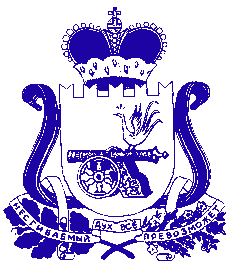 АДМИНИСТРАЦИЯ МУНИЦИПАЛЬНОГО ОБРАЗОВАНИЯ «КРАСНИНСКИЙ РАЙОН»  СМОЛЕНСКОЙ ОБЛАСТИР А С П О Р Я Ж Е Н И Еот 05.12.2017 № 616-рОб установлении  минимальнойтарифной ставки рабочих 1 разрядамуниципального предприятия«Пассажир»          Во исполнение статьи 134 Трудового кодекса Российской Федерации 1.Установить базовую (минимальную) тарифную ставку рабочих 1 разряда муниципального предприятия «Пассажир» в размере 3300 (три тысячи) рублей в месяц. 2. Распоряжение Администрации муниципального образования «Краснинский район» Смоленской области от 23.04.2015 года № 90-р «Об установлении минимальной тарифной ставки рабочих 1 разряда муниципального предприятия «Пассажир» считать утратившим силу. 3. Настоящее распоряжение вступает в силу с 01 января  2018 года.Исполняющий полномочияГлавы муниципального образования«Краснинский район» Смоленской области		         В.Н. ПопковОтп. 1 экз. в дело                                        Разослать: МП «Пассажир», ОЭ, Исп. Новиков С.Н.                                      Финансовое управление,   информац. отделтел. 4-17-97«___»_______________                                                                                                           Визы:З.В. Бабичева                             _____________               «____»____________И.А. Малихов                             _____________               «____»____________Т.И. Нестеренкова                     _____________               «____»____________А.П. Шестернев                         _____________               «____»____________